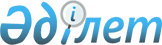 О бюджете села Кызылсай на 2024 - 2026 годыРешение Жанаозенского городского маслихата Мангистауской области от 28 декабря 2023 года № 12/99.
      Сноска. Вводится в действие с 01.01.2024 в соответствии с пунктом 3 настоящего решения.
      В соответствии с Бюджетным кодексом Республики Казахстан, Законом Республики Казахстан "О местном государственном управлении и самоуправлении в Республике Казахстан", Жанаозенский городской маслихат РЕШИЛ:
      1Утвердить проект бюджета села Кызылсай на 2024 – 2026 годы согласно приложении 1, 2, 3 в том числе на 2024 год следующих обьемах: 
      1) доходы – 376 543,8 тысяч тенге, в том числе по:
      налоговым поступлениям – 33 552,7 тысяч тенге;
      ненологовым поступлениям – 0,0 тенге;
      поступлениям от продажи основного капитала – 127,0 тысяч тенге;
      поступлениям трансфертов – 342 864,1 тысяча тенге.
      2) затраты – 378 290,0 тысяч тенге;
      3) чистое бюджетное кредитование – 0,0 тенге, в том числе: 
      бюджетные кредиты – 0,0 тенге; 
      погащение бюджетных кредитов – 0,0 тенге;
      4) сальдо по операциям с финансовыми активами – 0,0 тенге, в том числе: 
      приобретение финансовых активов – 0,0 тенге; 
      поступление от продажи финансовых активов государства – 0,0 тенге;
      5) дефицит (профицит) бюджета – - 1 746,2 тысячи тенге;
      6) финансирование дефицита (использование профищита) бюджета – 1 746,2 тысячи тенге;
      поступления займов – 0,0 тенге;
      погащение займов – 0,0 тенге; 
      используемые остатки бюджетных средств – 1 746,2 тысячи тенге.
       Сноска. Пункт 1 в редакции решения Жанаозенского городского маслихата Мангистауской области от 25.04.2024 № 16/133 (вводится в действие с 01.01.2024).


      2. Учесть, что из городского бюджета в бюджет села Кызылсай на 2024 год выделена субвенция в сумме 342 743,1 тысяча тенге.
      Сноска. Пункт 2 в редакции решения Жанаозенского городского маслихата Мангистауской области от 25.04.2024 № 16/133 (вводится в действие с 01.01.2024).


      3. Настоящее решение вводится в действие с 1 января 2024 года. Бюджет села Кызылсай на 2024 год
      Сноска. Приложение 1 в редакции решения Жанаозенского городского маслихата Мангистауской области от 25.04.2024 № 16/133 (вводится в действие с 01.01.2024). Бюджет села Кызылсай на 2025 год Бюджет села Кызылсай на 2026 год
					© 2012. РГП на ПХВ «Институт законодательства и правовой информации Республики Казахстан» Министерства юстиции Республики Казахстан
				
      Председатель Жанаозенского городского маслихата 

Г. Байжанов
Приложение 1к решению Жанаозенского городского маслихата от 28 декабря 2023 года № 12/99
Категория
Категория
Категория
Категория
Наименование
Сумма, тысяч тенге
Класс
Класс
Класс
Наименование
Сумма, тысяч тенге
Подкласс
Подкласс
Наименование
Сумма, тысяч тенге 1 1 1 1 2 3
1. Доходы
376 543,8 
1
Налоговые поступления
33 552,7
01
Подоходный налог
1 829,7 
2
2
Индивидуальный подоходный налог
1 829,7 
04
Налоги на собственность
31 323,0 
1
1
Налоги на имущество
330,0 
3
3
Земельный налог
70,0 
4
4
Налог на транспортные средства
30 923,0 
5
5
Единый земельный налог
0,0
05
Внутренние налоги на товары, работы и услуги
400,0
3
3
Поступления за использование природных и других ресурсов
400,0
2
Неналоговые поступления
0,0
01
Доходы от государственной собственности
0,0
5
5
Доходы от аренды имущества, находящегося в государственной собственности
0,0
3
Поступлениям от продажи основного капитала
127,0
03
Продажа земли и нематериальных активов
127,0
1
1
Продажа земли
0,0
2
2
Продажа нематериальных активов
127,0
4
Поступления трансфертов
342 864,1
02
Трансферты из вышестоящих органов государственного управления
342 864,1
3
3
Трансферты из районного (города областного значения) бюджета
342 864,1
Функциональная группа
Функциональная группа
Функциональная группа
Функциональная группа
Наименование
Сумма, тысяч тенге
Функциональная подгруппа
Функциональная подгруппа
Функциональная подгруппа
Администратор бюджетных программ
Администратор бюджетных программ
Про
грамма 1 1 1 1 2 3
2. Затраты
378 290,0 
01
Государственные услуги общего характера
68 635,0
1
Представительные, исполнительные и другие органы, выполняющие общие функции государственного управления
68 635,0
124
Аппарат акима города районного значения, села, поселка, сельского округа
68 635,0
001
Услуги по обеспечению деятельности акима города районного значения, села, поселка, сельского округа
60 095,0 
032
Капитальные расходы подведомственных государственных учреждений и организаций
8 540,0
07
Жилищно-коммунальное хозяйство
211 435,0 
3
Благоустройство населенных пунктов
211 435,0 
124
Аппарат акима города районного значения, села, поселка, сельского округа
211 435,0
008
Освещение улиц в населенных пунктах
44 181,0 
009
Обеспечение санитарии населенных пунктов
135 000,0
011
Благоустройство и озеленение населенных пунктов
32 254,0
08
Культура, спорт, туризм и информационное пространство
88 500,0
1
Деятельность в области культуры
88 500,0
124
Аппарат акима города районного значения, села, поселка, сельского округа
88 500,0
006
Поддержка культурно – досуговой работы на местном уровне
88 500,0
12
Транспорт и коммуникация
9 720,0 
1
Автомобильный транспорт
9 720,0
124
Аппарат акима города районного значения, села, поселка, сельского округа
9 720,0
013
Обеспечение функционирования автомобильных дорог в городах районного значения, селах, поселках, сельских округах
9 720,0
3. Чистое бюджетное кредитование
0,0
Бюджетные кредиты
0,0
Погашение бюджетных кредитов
0,0
4. Сальдо по операциям с финансовыми активами
0,0
Приобретение финансовых активов
0,0
Поступления от продажи финансовых активов государства
0,0
5. Дефицит (профицит) бюджета
- 1 746,2
6. Финансирование дефицита (использование профицита) бюджета
1 746,2
Поступления займов
0,0
Погашение займов
0,0
Категория
Категория
Категория
Категория
Наименование
Сумма, тысяч тенге
Класс
Класс
Класс
Наименование
Сумма, тысяч тенге
Подкласс
Подкласс
Наименование
Сумма, тысяч тенге 1 1 1 1 2 3
8
Используемые остатки бюджетных средств
1 746,2
01
Остатки бюджетных средств
1 746,2
1
1
Свободные остатки бюджетных средств
1 746,2Приложение 2к решению Жанаозенского городского маслихата от 28 декабря 2023 года № 12/99
Категория
Категория
Категория
Категория
Наименование
Сумма, тысяч тенге
Класс
Класс
Класс
Наименование
Сумма, тысяч тенге
Подкласс
Подкласс
Наименование
Сумма, тысяч тенге 1 1 1 1 2 3
1. Доходы
359 226 
1
Налоговые поступления
37 933 
01
Подоходный налог
5 056 
2
2
Индивидуальный подоходный налог
5 056 
04
Налоги на собственность
32 877 
1
1
Налоги на имущество
333 
3
3
Земельный налог
75 
4
4
Налог на транспортные средства
32 469 
5
5
Единый земельный налог
0
05
Внутренние налоги на товары, работы и услуги
0
3
3
Поступления за использование природных и других ресурсов
0
2
Неналоговые поступления
0
01
Доходы от государственной собственности
0
5
5
Доходы от аренды имущества, находящегося в государственной собственности
0
4
Поступления трансфертов
321 293 
02
Трансферты из вышестоящих органов государственного управления
321 293 
3
3
Трансферты из районного (города областного значения) бюджета
321 293 
Функциональная группа
Функциональная группа
Функциональная группа
Функциональная группа
Наименование
Сумма, тысяч тенге
Функциональная подгруппа
Функциональная подгруппа
Функциональная подгруппа
Администратор бюджетных программ
Администратор бюджетных программ
Про
грамма 1 1 1 1 2 3
2. Затраты
359 226 
01
Государственные услуги общего характера
61 395 
1
Представительные, исполнительные и другие органы, выполняющие общие функции государственного управления
61 395 
124
Аппарат акима города районного значения, села, поселка, сельского округа
61 395
001
Услуги по обеспечению деятельности акима города районного значения, села, поселка, сельского округа
61 395
07
Жилищно-коммунальное хозяйство
214 873 
3
Благоустройство населенных пунктов
214 873 
124
Аппарат акима города районного значения, села, поселка, сельского округа
214 873
008
Освещение улиц в населенных пунктах
46 390
009
Обеспечение санитарии населенных пунктов
141 750 
011
Благоустройство и озеленение населенных пунктов
26 733 
08
Культура, спорт, туризм и информационное пространство
82 958 
1
Деятельность в области культуры
82 958 
124
Аппарат акима города районного значения, села, поселка, сельского округа
82 958 
006
Поддержка культурно – досуговой работы на местном уровне
82 958 
3. Чистое бюджетное кредитование
0
Бюджетные кредиты
0
Погашение бюджетных кредитов
 0
4. Сальдо по операциям с финансовыми активами
0
Приобретение финансовых активов
0
Поступления от продажи финансовых активов государства
0
5. Дефицит (профицит) бюджета
0
6. Финансирование дефицита (использование профицита) бюджета
0
Поступления займов
0
Погашение займов
0
Категория
Категория
Категория
Категория
Наименование
Сумма, тысяч тенге
Класс
Класс
Класс
Наименование
Сумма, тысяч тенге
Подкласс
Подкласс
Наименование
Сумма, тысяч тенге 1 1 1 1 2 3
8
Используемые остатки бюджетных средств
0
01
Остатки бюджетных средств
0
1
1
Свободные остатки бюджетных средств
0Приложение 3к решению Жанаозенского городского маслихата от 28 декабря 2023 года № 12/99
Категория
Категория
Категория
Категория
Наименование
Сумма, тысяч тенге
Класс
Класс
Класс
Подкласс
Подкласс 1 1 1 1 2 3
1. Доходы
377 120 
1
Налоговые поступления
39 822 
01
Подоходный налог
5 309 
2
2
Индивидуальный подоходный налог
5 309 
04
Налоги на собственность
34 513
1
1
Налоги на имущество
340 
3
3
Земельный налог
80 
4
4
Налог на транспортные средства
34 093 
5
5
Единый земельный налог
0
05
Внутренние налоги на товары, работы и услуги
0
3
3
Поступления за использование природных и других ресурсов
0
2
Неналоговые поступления
0
01
Доходы от государственной собственности
0
5
5
Доходы от аренды имущества, находящегося в государственной собственности
0
4
Поступления трансфертов
337 298 
02
Трансферты из вышестоящих органов государственного управления
337 298 
3
3
Трансферты из районного (города областного значения) бюджета
337 298 
Функциональная группа
Функциональная группа
Функциональная группа
Функциональная группа
Наименование
Сумма, тысяч тенге
Функциональная подгруппа
Функциональная подгруппа
Функциональная подгруппа
Администратор бюджетных программ
Администратор бюджетных программ
Про
грамма 1 1 1 1 2 3
2. Затраты
377 120 
01
Государственные услуги общего характера
64 458 
1
Представительные, исполнительные и другие органы, выполняющие общие функции государственного управления
64 458 
124
Аппарат акима города районного значения, села, поселка, сельского округа
64 458 
001
Услуги по обеспечению деятельности акима города районного значения, села, поселка, сельского округа
64 458 
07
Жилищно-коммунальное хозяйство
225 617 
3
Благоустройство населенных пунктов
225 617
124
Аппарат акима города районного значения, села, поселка, сельского округа
225 617
008
Освещение улиц в населенных пунктах
48 710
009
Обеспечение санитарии населенных пунктов
148 838
011
Благоустройство и озеленение населенных пунктов
28 069
08
Культура, спорт, туризм и информационное пространство
87 045
1
Деятельность в области культуры
87 045 
124
Аппарат акима города районного значения, села, поселка, сельского округа
87 045 
006
Поддержка культурно – досуговой работы на местном уровне
87 045 
3. Чистое бюджетное кредитование
0
Бюджетные кредиты
0
Погашение бюджетных кредитов
0
4. Сальдо по операциям с финансовыми активами
0
Приобретение финансовых активов
0
Поступления от продажи финансовых активов государства
0
5. Дефицит (профицит) бюджета
0
6. Финансирование дефицита (использование профицита) бюджета
0
Поступления займов
0
Погашение займов
0
Категория
Категория
Категория
Категория
Наименование
Сумма, тысяч тенге
Класс
Класс
Класс
Наименование
Сумма, тысяч тенге
Подкласс
Подкласс
Наименование
Сумма, тысяч тенге 1 1 1 1 2 3
8
Используемые остатки бюджетных средств
0
01
Остатки бюджетных средств
0
1
1
Свободные остатки бюджетных средств
0